    الف - مشخصات متقاضی :                                                                              تاریخ تکمیل تقاضا :                    ب -  مشخصات افراد خانواده :پ - دوره های آموزشی طی شده :       سوابق کاری:     	ج - چ - نام سه نفر از افرادیکه شما را بخوبی می شناسند :ه - فعاليتهاي شخصي :1- چند ساعت در هفته براي مطالعه صرف ميكنيدو مطالعات شما در چه زمينه اي است ؟   2- چند ساعت در هفته به ورزش مي پردازيد؟3- آيا در انجمنهاي علمي ،فرهنگي ، اجتماعي ، سياسي عضو مي باشيد ؟4- آيا به كشورهاي خارجي مسافرت نموده ايد ؟ در صورت مسافرت مدت و علت و دفعات آن را ذكر نمائيد .5- بنظر خودتان نقاط قوت شما كدامند ؟ (سه مورد)6- - بنظر خودتان نقاط ضعف شما كدامند ؟ (سه مورد)7- بزرگترين موفقيتي كه تا كنون در زندگي بدست آورده ايد كدام است ؟8- بزرگترين آرزوئي كه تاكنون به آن نرسيده ايد كدام است ؟9- در 5 سال آينده برنامه و هدف اصلي شما چيست ؟                                اینجانب .......................................................... کلیه مطالب پرسشنامه را در نهایت صداقت مرقوم نموده ام در صورتیکه خلاف آنها ثابت شود شرکت مجاز است بدون پرداخت هر گونه مزایا با اینجانب تسویه حساب نماید.امضاء متقاضی :							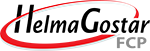 فرم پرسشنامه استخدامی شماره سند:HRM-FO-01-00  نام :                      نام خانوادگی :                                 شماره شناسنامه :                          صادره از :                  تاریخ تولد:                         نام پدر :کد ملی :                                           شماره بیمه :                                             دین :                           وضعیت تاهل:وضعیت نظام وظیفه و تاریخ انقضاء:                                                       محکومیت کیفری :                            وضعیت جسمانی:شغل مورد تقاضا :                                                                 حقوق مورد تقاضا:                                           نشانی منزل :        تلفن منزل :                                                         تلفن همراه :                                                 وضعیت سکونت: استیجاری                     شخصی  زبان خارجی که به آن آشنا هستید با نسبت تسلط بنویسید . نسبتشغلشغلمحل صدورمحل صدورتاریخ تولدتاریخ تولدشماره شناسنامهنام و نام خانوادگینام و نام خانوادگیردیف12345وضعیت تحصیلات:وضعیت تحصیلات:وضعیت تحصیلات:وضعیت تحصیلات:وضعیت تحصیلات:وضعیت تحصیلات:وضعیت تحصیلات:وضعیت تحصیلات:وضعیت تحصیلات:وضعیت تحصیلات:وضعیت تحصیلات::تاریخ پایان:تاریخ پایانتاریخ شروعتاریخ شروعمحل فارغ التحصیلمحل فارغ التحصیلرشته تحصیلیرشته تحصیلیرشته تحصیلیمدارک تحصیلیردیف123تاریخ پایانتاریخ شروعنام آموزشگاهمدت دورهنام دورهردیف123علت ترک کارتاریخ پایانتاریخ شروعآخرین حقوقآخرین سمتنوع استخدامبمدیریتنام محل کارردیف1234تلفنآدرسمحل کارنام ونام خانوادگیردیف123نام و نام خانوادگی معرف :                                   آدرس:                                                                                            تلفن :                           نام و نام خانوادگی معرف :                                   آدرس:                                                                                            تلفن :                           نام و نام خانوادگی معرف :                                   آدرس:                                                                                            تلفن :                           نام و نام خانوادگی معرف :                                   آدرس:                                                                                            تلفن :                           نام و نام خانوادگی معرف :                                   آدرس:                                                                                            تلفن :                           1-  نظر اموراداري :2- نظر سرپرست :3- نظرمدير مربوطه :                      استخدام نامبرده به عنوان ................................................................................  مورد تایید می‌باشد                   مورد تایید نمی‌باشد4- نظر مدير عامل :